SOLO Progress StatementEvidencePrestructural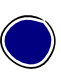 I have no idea what the New Deal was. I have never heard of the Depression Era in the USA.Unistructural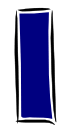 I have heard of the New Deal.I can give one or two facts about either what the New Deal was, how it was created or its effects.Multistructural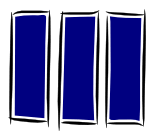 I can describe what one or two facts about the New Deal, I can name some of the Alphabet Agencies and I can list some individuals or groups who opposed the new Deal..Relational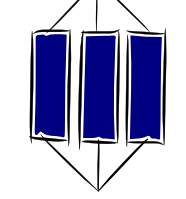 I can explain in detail the New Deal and how pump priming used the Alphabet Agencies to try and help the most needy and get the US economy working again.I can link these causes to underlying economic problems that existed and match agencies to groups and problems. I can explain who opposed the New Deal and why.Extended Abstract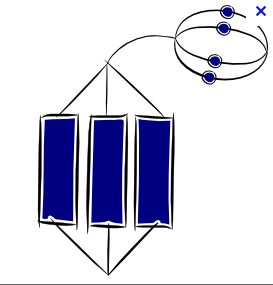 I can evaluate the New Deal and assess its success in dealing with the problems of the Great Crash and Depression.Assessment:My assessment of this topic will be a choice of an 8 or 16 mark exam style question.Grade: